(pieczęć adresowa firmy Wykonawcy)  	                                                Załącznik nr 1 do zapytania ofertowegoFORMULARZ OFERTOWYOdpowiadając na zaproszenia do złożenia oferty na „Odbiór, transport unieszkodliwianie odpadów medycznych niebezpiecznych i innych niż niebezpieczne”.Imię i nazwisko: _ _ _ _ _ _ _ _ _ _ _ _ _ _ _ _ _ _ _ _ _ _ _ _ _ _ _ _ _ _ _ _ _ _ _ _ _ _ _ _ _ reprezentując firmę (Nazwa firmy, adres): _ _ _ _ _ _ _ _ _ _ _ _ _ _ _ _ _ _ _ _ _ _ _ _ _ _ _ …………………………Regon:……………………Województwo: ……………………..……Powiat:………………….tel./fax:………………….e-mail: ……………………………………w imieniu reprezentowanej przeze mnie firmy oświadczam, że oferujemy udzielenie zamówienia na „Odbiór, transport unieszkodliwianie odpadów medycznych niebezpiecznych i innych niż niebezpieczne”.Pakiet 1:  cena netto: ………………………………….cena brutto słownie:…………………● Stwierdzamy,  że  w  cenie  oferty  zostały  uwzględnione  wszystkie  koszty  wykonania  zamówienia i realizacji przyszłego świadczenia umownego zgodnie z założeniami określonymi w opisie przedmiotu zamówienia.● Oświadczamy, że zapoznaliśmy się z treścią opisu przedmiotu zamówienia – akceptujemy warunki w niej określone, nie wnosimy zastrzeżeń oraz uznajemy się za związanych określonymi w niej postanowieniami i zasadami zapytania ofertowego.● Stwierdzamy, że zapoznaliśmy się z istotnymi dla Zamawiającego postanowieniami, (wzorem umowy) i nie wnosimy w stosunku do nich żadnych uwag, a w przypadku wyboru naszej oferty podpiszemy umowę uwzględniając przedmiotowe postanowienia.● Osoby reprezentujące Wykonawcę przy podpisaniu umowy: imię i nazwisko: ……………, oznaczenie funkcji: ……………………………………………………………………………..● Imię, Nazwisko i stanowisko osoby/osób, z którymi można kontaktować się przez cały okres trwania umowy: 1) Pan/Pani: …………… tel. .........................., e-mail: ..........................● Spełniamy wszystkie wymogi określone w ustawie z dnia 14 grudnia 2012 r. o odpadach (Dz. U. z 2019 r. poz. 701 ze zm.) – w zakresie dotyczącym przedmiotu zamówienia.Oświadczamy, że wypełniliśmy obowiązki informacyjne przewidziane w art. 13 lub art. 14 RODO wobec osób fizycznych, od których dane osobowe bezpośrednio lub pośrednio pozyskaliśmy w celu ubiegania się o udzielenie zamówienia w niniejszym rozeznaniu cenowym.Miejscowość i data:........................................................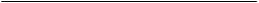 (podpis upoważnionego przedstawiciela wykonawcy)